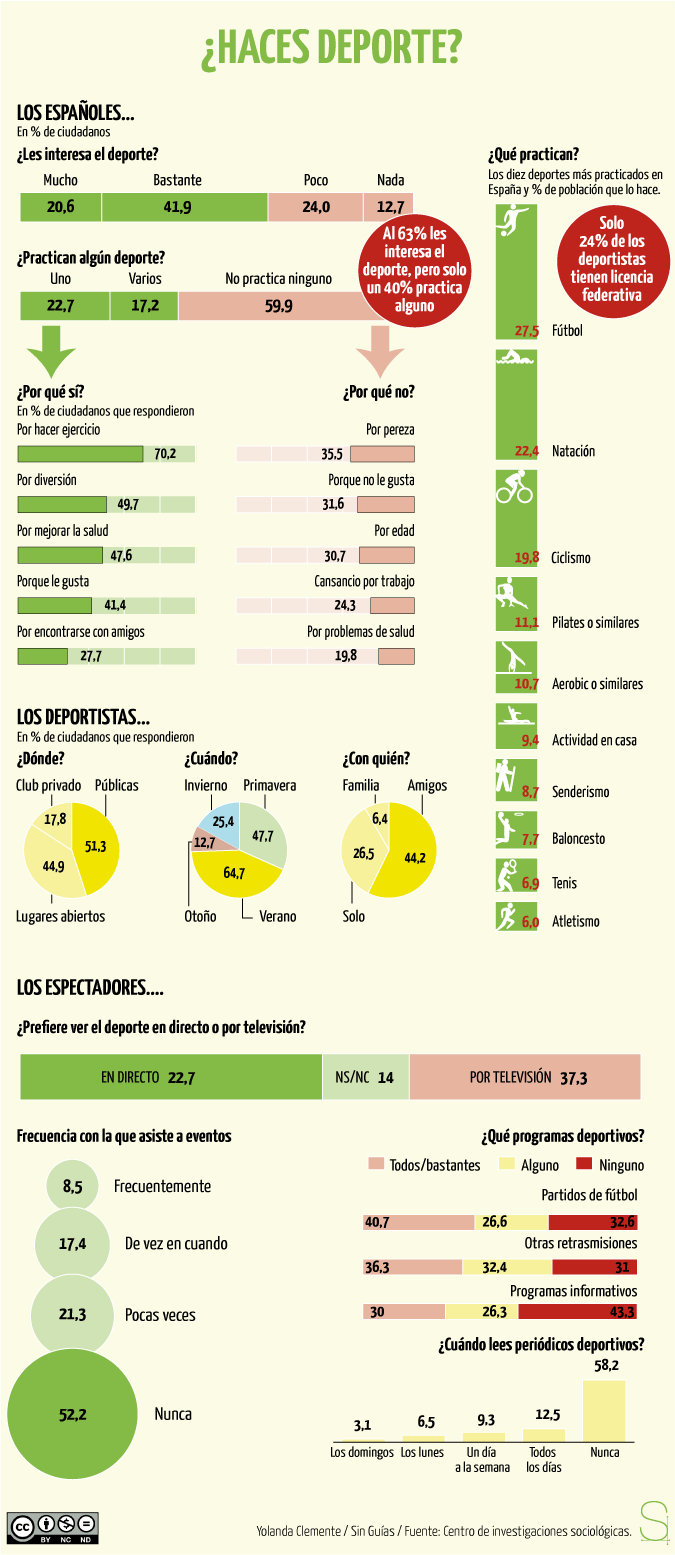 What do you think this is a study of?What is the most interesting fact to you?What do you believe would be the difference between los españoles and los americanos?Are there any words you don’t know? Pick three and find their meaning by looking at the other information around it.When do Spanish speakers use commas versus decimals?